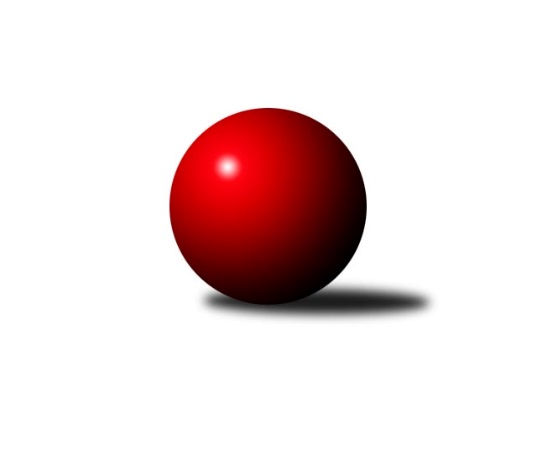 Č.12Ročník 2018/2019	13.1.2019Nejlepšího výkonu v tomto kole: 2655 dosáhlo družstvo: TJ Sokol Husovice DJihomoravský KP2 sever B 2018/2019Výsledky 12. kolaSouhrnný přehled výsledků:KK Brno Židenice B	- TJ Slovan Ivanovice n/H 	6:2	2551:2500	7.0:5.0	8.1.TJ Sokol Brno IV B	- KK Mor.Slávia Brno G	7:1	2590:2374	8.5:3.5	10.1.KK Orel Ivančice B	- KK Orel Telnice B	5:3	2351:2295	6.0:6.0	10.1.SKK Veverky Brno B	- TJ Sokol Husovice D		dohrávka		25.1.Tabulka družstev:	1.	TJ Sokol Husovice D	11	11	0	0	69.0 : 19.0 	94.0 : 38.0 	 2584	22	2.	TJ Sokol Brno IV B	12	8	0	4	63.0 : 33.0 	84.0 : 60.0 	 2482	16	3.	KK Mor.Slávia Brno G	11	6	1	4	50.0 : 38.0 	75.0 : 57.0 	 2452	13	4.	KK Brno Židenice B	12	6	0	6	52.0 : 44.0 	72.0 : 72.0 	 2434	12	5.	TJ Slovan Ivanovice n/H	12	5	0	7	42.5 : 53.5 	71.5 : 72.5 	 2394	10	6.	KK Orel Ivančice B	12	4	1	7	38.5 : 57.5 	59.5 : 84.5 	 2399	9	7.	KK Orel Telnice B	12	4	0	8	41.0 : 55.0 	65.5 : 78.5 	 2361	8	8.	SKK Veverky Brno B	10	1	0	9	12.0 : 68.0 	30.5 : 89.5 	 2263	2Podrobné výsledky kola:	 KK Brno Židenice B	2551	6:2	2500	TJ Slovan Ivanovice n/H 	Pavel Suchan	 	 210 	 221 		431 	 1:1 	 418 	 	191 	 227		Ferdinand Pokorný	Vladimír Ryšavý	 	 209 	 204 		413 	 1:1 	 410 	 	197 	 213		Bohuslav Orálek	Jiří Krev	 	 210 	 215 		425 	 1:1 	 430 	 	229 	 201		Jan Kučera	Vladimír Malý	 	 241 	 239 		480 	 2:0 	 435 	 	231 	 204		Zdeněk Čepička	Miroslav Korbička	 	 219 	 208 		427 	 1:1 	 422 	 	201 	 221		Radomír Břoušek	Jan Tichák	 	 172 	 203 		375 	 1:1 	 385 	 	190 	 195		Milan Svobodníkrozhodčí: Vaňura PetrNejlepší výkon utkání: 480 - Vladimír Malý	 TJ Sokol Brno IV B	2590	7:1	2374	KK Mor.Slávia Brno G	Milan Krejčí	 	 216 	 197 		413 	 1.5:0.5 	 374 	 	177 	 197		Filip Žažo	Jiří Smutný	 	 195 	 218 		413 	 0:2 	 428 	 	209 	 219		Anna Kalasová	Zdeněk Holoubek	 	 213 	 209 		422 	 2:0 	 397 	 	193 	 204		Zdeněk Ondráček	Libuše Janková	 	 252 	 204 		456 	 1:1 	 412 	 	202 	 210		Jan Bernatík	Petr Komárek	 	 220 	 210 		430 	 2:0 	 392 	 	193 	 199		Miroslav Oujezdský	Rudolf Zouhar	 	 227 	 229 		456 	 2:0 	 371 	 	191 	 180		Štěpán Kalasrozhodčí: vedoucí družstevNejlepšího výkonu v tomto utkání: 456 kuželek dosáhli: Libuše Janková, Rudolf Zouhar	 KK Orel Ivančice B	2351	5:3	2295	KK Orel Telnice B	Božena Otrubová	 	 184 	 166 		350 	 0:2 	 377 	 	195 	 182		Jiří Hrazdíra st.	Kateřina Nešpůrková	 	 178 	 171 		349 	 0:2 	 410 	 	197 	 213		František Hrazdíra	František Zemek	 	 222 	 230 		452 	 2:0 	 401 	 	208 	 193		Jaroslava Hrazdírová	Petr Kremláček	 	 210 	 197 		407 	 2:0 	 342 	 	174 	 168		Robert Ondrůj	Karel Otruba	 	 184 	 196 		380 	 1:1 	 391 	 	175 	 216		Milan Doušek	Ondřej Peterka	 	 228 	 185 		413 	 1:1 	 374 	 	174 	 200		Dominik Dokoupilrozhodčí: František ZEMEKNejlepší výkon utkání: 452 - František ZemekPořadí jednotlivců:	jméno hráče	družstvo	celkem	plné	dorážka	chyby	poměr kuž.	Maximum	1.	Jaromír Šula 	TJ Sokol Husovice D	441.17	299.2	141.9	3.5	6/6	(497)	2.	Martin Sedlák 	TJ Sokol Husovice D	434.00	291.1	142.9	5.7	4/6	(458)	3.	Rudolf Zouhar 	TJ Sokol Brno IV B	434.00	293.7	140.3	5.3	7/7	(456)	4.	Jiří Trávníček 	TJ Sokol Husovice D	433.25	297.8	135.5	4.6	6/6	(478)	5.	Miroslav Hoffmann 	KK Brno Židenice B	431.88	303.3	128.6	6.1	6/7	(479)	6.	Jiří Smutný 	TJ Sokol Brno IV B	431.86	291.4	140.5	6.8	7/7	(471)	7.	Karel Gabrhel 	TJ Sokol Husovice D	430.60	299.1	131.5	9.0	5/6	(456)	8.	Jiří Krev 	KK Brno Židenice B	429.97	301.6	128.4	8.2	5/7	(489)	9.	Petr Trusina 	TJ Sokol Husovice D	427.00	293.1	133.9	7.3	6/6	(488)	10.	Jan Veselovský 	TJ Sokol Husovice D	425.83	295.7	130.1	6.0	6/6	(489)	11.	Zdeněk Holoubek 	TJ Sokol Brno IV B	419.94	288.1	131.8	8.7	6/7	(438)	12.	Robert Zajíček 	KK Orel Telnice B	419.60	280.2	139.4	5.9	5/7	(441)	13.	Martin Zimmermann 	KK Orel Ivančice B	419.60	295.0	124.6	5.4	5/7	(429)	14.	Robert Pacal 	TJ Sokol Husovice D	419.56	294.9	124.7	8.3	4/6	(438)	15.	Anna Kalasová 	KK Mor.Slávia Brno G	419.50	293.6	125.9	7.6	6/6	(452)	16.	Miroslav Oujezdský 	KK Mor.Slávia Brno G	418.27	293.7	124.5	8.7	6/6	(465)	17.	Jan Bernatík 	KK Mor.Slávia Brno G	415.72	284.4	131.3	6.2	6/6	(436)	18.	Petr Pokorný 	TJ Slovan Ivanovice n/H 	413.00	295.1	117.9	9.5	5/7	(434)	19.	Radomír Břoušek 	TJ Slovan Ivanovice n/H 	412.56	292.5	120.1	8.6	5/7	(453)	20.	Vladimír Malý 	KK Brno Židenice B	412.54	294.9	117.6	9.0	7/7	(480)	21.	Miroslav Korbička 	KK Brno Židenice B	411.50	289.5	122.0	6.6	5/7	(474)	22.	Libuše Janková 	TJ Sokol Brno IV B	411.07	287.9	123.2	6.5	7/7	(456)	23.	Zdeněk Ondráček 	KK Mor.Slávia Brno G	408.80	287.3	121.5	8.3	6/6	(443)	24.	Ferdinand Pokorný 	TJ Slovan Ivanovice n/H 	408.23	290.5	117.7	9.8	6/7	(466)	25.	Petr Komárek 	TJ Sokol Brno IV B	405.96	274.9	131.0	9.1	5/7	(436)	26.	Jaroslava Hrazdírová 	KK Orel Telnice B	405.72	289.7	116.0	9.6	5/7	(432)	27.	Milan Doušek 	KK Orel Telnice B	404.97	287.3	117.6	9.4	7/7	(429)	28.	Petr Kremláček 	KK Orel Ivančice B	403.29	284.1	119.1	9.3	7/7	(429)	29.	Eugen Olgyai 	SKK Veverky Brno B	399.75	281.4	118.4	9.4	6/7	(432)	30.	Štěpán Kalas 	KK Mor.Slávia Brno G	399.12	279.2	120.0	8.1	5/6	(482)	31.	Jan Kučera 	TJ Slovan Ivanovice n/H 	397.17	289.5	107.7	11.8	6/7	(430)	32.	Lukáš Trchalík 	KK Orel Telnice B	397.05	281.3	115.8	9.3	5/7	(430)	33.	Bohuslav Orálek 	TJ Slovan Ivanovice n/H 	396.50	280.8	115.7	10.0	5/7	(427)	34.	Vladimír Polách 	SKK Veverky Brno B	395.64	279.8	115.9	8.8	7/7	(439)	35.	Jan Tichák 	KK Brno Židenice B	391.95	284.4	107.6	10.6	5/7	(432)	36.	Milan Krejčí 	TJ Sokol Brno IV B	391.83	282.3	109.5	11.9	7/7	(453)	37.	Karel Otruba 	KK Orel Ivančice B	391.80	278.8	113.0	10.8	5/7	(420)	38.	Kateřina Nešpůrková 	KK Orel Ivančice B	389.67	280.3	109.4	12.4	6/7	(416)	39.	Zdeněk Čepička 	TJ Slovan Ivanovice n/H 	386.76	276.8	110.0	8.7	5/7	(435)	40.	Milan Svobodník 	TJ Slovan Ivanovice n/H 	386.55	272.8	113.8	10.3	5/7	(417)	41.	Jiří Hrazdíra  st.	KK Orel Telnice B	385.67	274.2	111.5	10.9	6/7	(412)	42.	Dominik Dokoupil 	KK Orel Telnice B	385.00	276.6	108.4	12.5	7/7	(434)	43.	Jaromíra Čáslavská 	SKK Veverky Brno B	369.72	273.9	95.8	15.2	6/7	(417)	44.	Jaroslav Herůdek 	SKK Veverky Brno B	369.46	267.8	101.7	13.4	7/7	(430)	45.	Jana Večeřová 	SKK Veverky Brno B	361.78	255.4	106.3	13.3	6/7	(399)	46.	Petr Kotzian 	KK Brno Židenice B	352.20	257.8	94.4	15.4	5/7	(384)		Martin Bublák 	KK Orel Ivančice B	473.56	312.2	161.3	4.0	3/7	(497)		Jiří Rauschgold 	TJ Sokol Husovice D	439.00	293.0	146.0	4.0	1/6	(455)		Zdeněk Machala 	TJ Slovan Ivanovice n/H 	435.33	300.3	135.0	7.7	3/7	(451)		Jiří Toman 	KK Orel Ivančice B	431.00	302.3	128.8	7.1	4/7	(454)		Pavel Suchan 	KK Brno Židenice B	422.56	298.2	124.4	8.2	4/7	(475)		František Hrazdíra 	KK Orel Telnice B	417.50	306.5	111.0	9.0	2/7	(425)		Petr Žažo 	KK Mor.Slávia Brno G	415.67	301.3	114.3	9.7	3/6	(427)		Karel Krajina 	SKK Veverky Brno B	407.25	287.5	119.8	10.0	4/7	(442)		Filip Žažo 	KK Mor.Slávia Brno G	403.50	280.5	123.0	6.5	2/6	(433)		Petr Vaňura 	KK Brno Židenice B	400.13	291.1	109.1	11.8	4/7	(438)		Martin Večerka 	KK Mor.Slávia Brno G	397.50	283.2	114.3	11.5	2/6	(403)		Štefan Pataki 	TJ Slovan Ivanovice n/H 	396.93	290.1	106.8	11.2	3/7	(432)		Martina Hájková 	KK Mor.Slávia Brno G	393.83	280.3	113.5	12.2	3/6	(416)		Vladimír Ryšavý 	KK Brno Židenice B	392.06	278.1	114.0	10.6	3/7	(461)		Robert Ondrůj 	KK Orel Telnice B	390.56	273.2	117.4	9.6	4/7	(433)		František Zemek 	KK Orel Ivančice B	388.08	279.0	109.1	11.8	4/7	(452)		Pavel Šmarda 	KK Orel Ivančice B	383.42	275.1	108.3	12.5	3/7	(419)		Jakub Kovář 	KK Orel Ivančice B	379.50	269.5	110.0	10.0	2/7	(398)		František Uher 	SKK Veverky Brno B	378.25	274.5	103.8	12.8	2/7	(380)		Ondřej Peterka 	KK Orel Ivančice B	375.89	279.6	96.3	14.0	3/7	(413)		Božena Otrubová 	KK Orel Ivančice B	372.11	262.9	109.2	11.8	3/7	(383)		Pavel Lasovský 	TJ Slovan Ivanovice n/H 	371.33	263.2	108.2	11.5	3/7	(441)		Radka Rosendorfová 	TJ Sokol Brno IV B	366.00	285.0	81.0	16.0	1/7	(366)		Barbora Laštůvková 	KK Orel Ivančice B	352.50	263.0	89.5	15.5	2/7	(367)		Milan Grombiřík 	SKK Veverky Brno B	343.25	251.0	92.3	20.0	4/7	(383)		Marta Hrdličková 	KK Orel Telnice B	301.11	220.4	80.7	19.6	3/7	(321)Sportovně technické informace:Starty náhradníků:registrační číslo	jméno a příjmení 	datum startu 	družstvo	číslo startu12834	Pavel Suchan	08.01.2019	KK Brno Židenice B	1x25791	Ondřej Peterka	10.01.2019	KK Orel Ivančice B	1x25614	Dominik Dokoupil	10.01.2019	KK Orel Telnice B	1x20691	Robert Ondrůj	10.01.2019	KK Orel Telnice B	1x9239	Rudolf Zouhar	10.01.2019	TJ Sokol Brno IV B	1x6703	Anna Kalasová	10.01.2019	KK Mor.Slávia Brno G	1x6698	Štěpán Kalas	10.01.2019	KK Mor.Slávia Brno G	1x23152	Kateřina Nešpůrková	10.01.2019	KK Orel Ivančice B	1x24452	Filip Žažo	10.01.2019	KK Mor.Slávia Brno G	1x16720	Libuše Janková	10.01.2019	TJ Sokol Brno IV B	1x20447	Zdeněk Ondráček	10.01.2019	KK Mor.Slávia Brno G	1x12187	Jan Tichák	08.01.2019	KK Brno Židenice B	1x14021	Ferdinand Pokorný	08.01.2019	TJ Slovan Ivanovice n/H 	1x19882	Jiří Smutný	10.01.2019	TJ Sokol Brno IV B	1x24845	Petr Kremláček	10.01.2019	KK Orel Ivančice B	1x7647	Zdeněk Holoubek	10.01.2019	TJ Sokol Brno IV B	1x8408	Milan Krejčí	10.01.2019	TJ Sokol Brno IV B	1x22331	František Hrazdíra	10.01.2019	KK Orel Telnice B	1x22332	Jaroslava Prokešová	10.01.2019	KK Orel Telnice B	1x19433	Milan Doušek	10.01.2019	KK Orel Telnice B	1x19436	Jiří Hrazdíra st.	10.01.2019	KK Orel Telnice B	1x7483	František Zemek	10.01.2019	KK Orel Ivančice B	1x24341	Karel Otruba	10.01.2019	KK Orel Ivančice B	1x24342	Božena Otrubová	10.01.2019	KK Orel Ivančice B	1x16346	Miroslav Oujezdský	10.01.2019	KK Mor.Slávia Brno G	1x14019	Milan Svobodník	08.01.2019	TJ Slovan Ivanovice n/H 	1x14017	Radomír Břoušek	08.01.2019	TJ Slovan Ivanovice n/H 	1x23577	Zdeněk Čepička	08.01.2019	TJ Slovan Ivanovice n/H 	1x22845	Jan Kučera	08.01.2019	TJ Slovan Ivanovice n/H 	1x21472	Bohuslav Orálek	08.01.2019	TJ Slovan Ivanovice n/H 	1x11395	Vladimír Malý	08.01.2019	KK Brno Židenice B	1x7086	Jiří Krev	08.01.2019	KK Brno Židenice B	1x7096	Vladimír Ryšavý	08.01.2019	KK Brno Židenice B	1x10549	Jan Bernatík	10.01.2019	KK Mor.Slávia Brno G	1x18662	Petr Komárek	10.01.2019	TJ Sokol Brno IV B	1x9404	Miroslav Korbička	08.01.2019	KK Brno Židenice B	1x
Hráči dopsaní na soupisku:registrační číslo	jméno a příjmení 	datum startu 	družstvo	Program dalšího kola:13. kolo14.1.2019	po	18:00	KK Mor.Slávia Brno G - KK Brno Židenice B	16.1.2019	st	17:00	KK Orel Telnice B - TJ Sokol Brno IV B	18.1.2019	pá	18:30	TJ Sokol Husovice D - KK Orel Ivančice B	Nejlepší šestka kola - absolutněNejlepší šestka kola - absolutněNejlepší šestka kola - absolutněNejlepší šestka kola - absolutněNejlepší šestka kola - dle průměru kuželenNejlepší šestka kola - dle průměru kuželenNejlepší šestka kola - dle průměru kuželenNejlepší šestka kola - dle průměru kuželenNejlepší šestka kola - dle průměru kuželenPočetJménoNázev týmuVýkonPočetJménoNázev týmuPrůměr (%)Výkon1xMartin GabrhelHusovice D4871xMartin GabrhelHusovice D121.214872xVladimír MalýŽidenice B4803xMartin SedlákHusovice D117.484724xMartin SedlákHusovice D4721xFrantišek ZemekOrel Ivančice B115.874524xLibuše JankováBrno IV B4561xVladimír MalýŽidenice B112.784806xRudolf ZouharBrno IV B4561xEugen OlgyaiVeverky B1114461xFrantišek ZemekOrel Ivančice B4523xRudolf ZouharBrno IV B109.22456